Curriculum VitaeName – Sumit Agrawal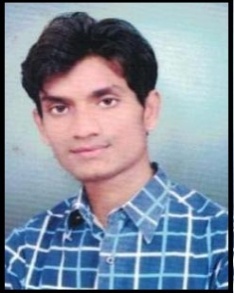 Father’s Name – Mr. Omprakash AgrawalMother’s Name – Mrs. Santosh Bai AgrawalDate of Birth – 19-03-1993Aadhar No. – 855016717415Mo. No. – 9893177573Email id – asumit074@gmail.comAddress – Ward No 06 Sewtapara Dongargaon Distt. - Rajnandgaon (C.G.)Education:- * M.Sc (Botany) (2017)  - Pt. Ravishankar Shukla University Raipur* B.Sc (Bio) (2015)        -  Pt. Ravishankar Shukla University Raipur* 12th (Bio) (2012)         -  Cgbsc Raipur* 10th (2010)                 -   Cgbse RaipurAcademic Experience :- YEAR 2022:- As  J.B.S. Teacher Govt. L.C.S. College Ambagarh Chwoki ( C.G.) YEAR 2021:- Guest Lecture Govt. L.C.S. College Ambagarh Chwoki ( C.G.)YEAR 2020:- Guest Lecture Govt. L.C.S. College Ambagarh Chwoki ( C.G.)YEAR 2019:- Guest Lecture Govt. L.C.S. College Ambagarh Chwoki ( C.G.)YEAR 2018:- Guest Lecture Govt. L.C.S. College Ambagarh Chwoki ( C.G.)Technical’s Skills:-Anatomy of roots, Anatomy of stemDescription of plantAlgae fungi, Bryophyta, PteridophytaGymnosperm, plant tissue culture techniqueAchievement:- Gold Medal (M.sc Botany)Gold Medal (2nd Year)President of Botany DepartmentVice President of Govt. B.S.B.A College DongargaonNSS C-CertificateConference Seminar – 2 (in Botany Subject)Reference:- Dr. J.P. Suryawanshi 